Результаты качества освоения ООП и АООП  за 2018-2019 учебный год.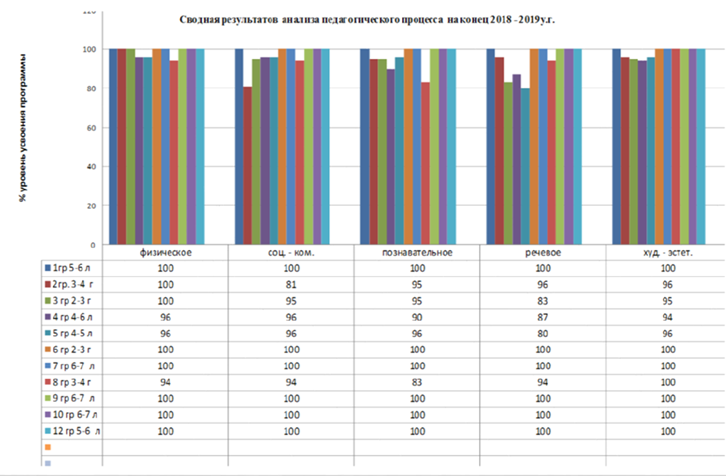    Сравнительный анализ по ОО за 2018-2019 учебный годООФизическое развитиеСоциально-коммуникативное развитиеПознавательное развитиеРечевое развитие Художественно эстетическое развитиеНачало года8280605762Конецгода9896889598прирост1616283836ООФизическое развитиеСоциально-коммуникативное развитиеПознавательное развитиеРечевое развитие Художественно эстетическое развитиеНачало года1,91,71,61,51,6Конецгода2,92,52,92,42,8прирост10,81,30,91,2